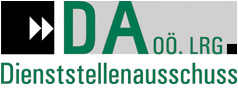 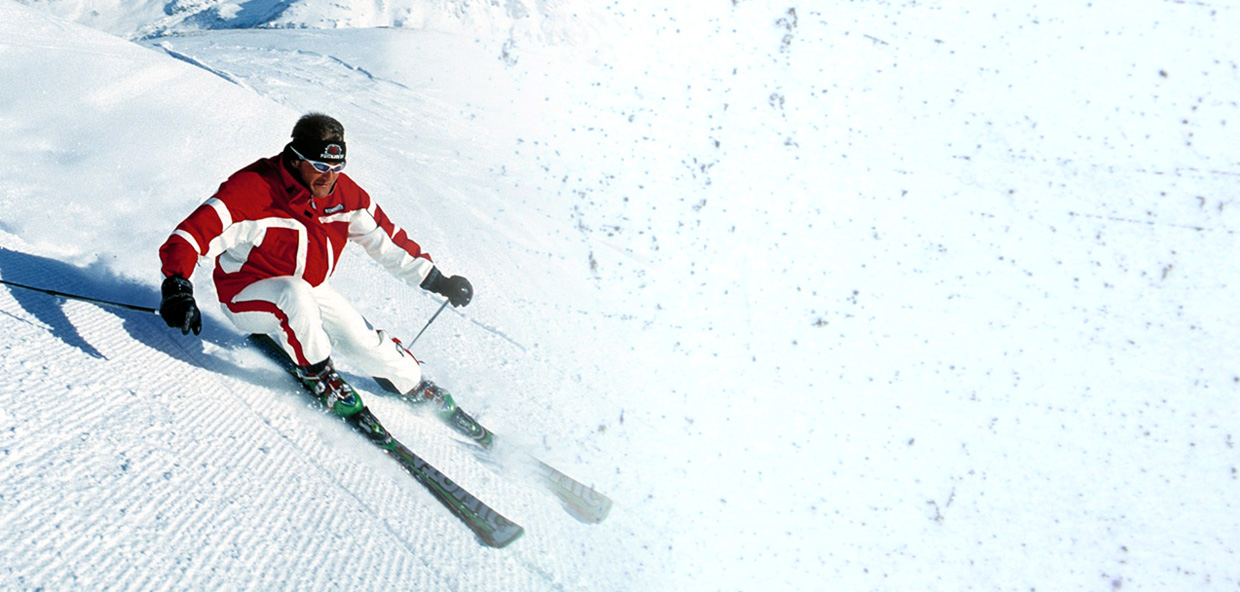 Schitag  2020 7. Februar 2020Schigebiet HinterstoderGemeinsam sicher ankommen!!Bustransfer für alle Teilnehmerinnen und Teilnehmer am Schitag von Linz nach Hinterstoder und retour! Kosten: € 15,--werden direkt im Bus kassiert!Zusteigestellen:						07:00 Uhr MED Campus 4 vor Technikgebäude (Zufahrt über Darrgutstraße) 07:15 Uhr Landestheater beim Landhaus 07.25 Uhr Linz HBH beim Stellwerk  07.40 Uhr NeuroMedCampus (Ausfahrt Parkplatz)Zusteige Möglichkeiten entlang der A1 sind individuell auszumachen.Die Heimreise erfolgt zwischen 20:30 und 21:30 Uhr, genaue Zeiten werden im Bus bekannt gegeben.Anmeldung: Ursula Gierlinger ‚E-Mail: br@gierlinger.or.atMit freundlichen GrüßenFür den Dienststellenausschuss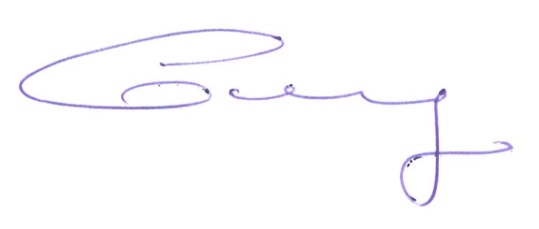 Der Obmann:Peter Casny